РОССИЙСКАЯ   ФЕДЕРАЦИЯ Кемеровская  областьНовокузнецкий муниципальный район Ильинская сельская территория ИЛЬИНСКИЙ СЕЛЬСКИЙ СОВЕТ НАРОДНЫХ ДЕПУТАТОВ РЕШЕНИЕот 29 июня  2010г. № 89 Об утверждении схемы многомандатных избирательных округов для проведения выборов депутатов Совета народных депутатов Ильинского  сельского поселения первого созыва.Руководствуясь статьей 18 Федерального закона от 12.06.2002 № 67-ФЗ «Обосновных гарантиях избирательных прав и права на участие в референдуме граждан Российской Федерации», статьей 9 Закона Кемеровской области от 12.12.2005 № 147-ОЗ « О выборах в органы местного самоуправления в Кемеровской области», статьями 2, 3 Закона Кемеровской области от 04.05.2010 № 52-ОЗ «О внесении изменений в некоторые законодательные акты Кемеровской области в сфере местного самоуправления» статьями 12. 24 Устава муниципального образования « Ильинская сельская территория»,Ильинский Совет народных депутатов. РЕШИЛ1.      Утвердить схему многомандатных избирательных округов для проведения выборов депутатов Совета народных депутатов Ильинского  сельского поселения первого созыва согласно приложению к настоящему Решению.2.      Опубликовать настоящее Решение в Новокузнецкой районной газете «Сельские вести».     3  .Настоящее Решение вступает в силу со дня его официального         опубликования.Глава Ильинской сельской территории М.А.ЛебедьковПриложение 1                                                                                     к решению Ильинского сельского                                                                                     Совета народных депутатов                                                                                     От 29 июня 2010г. № 89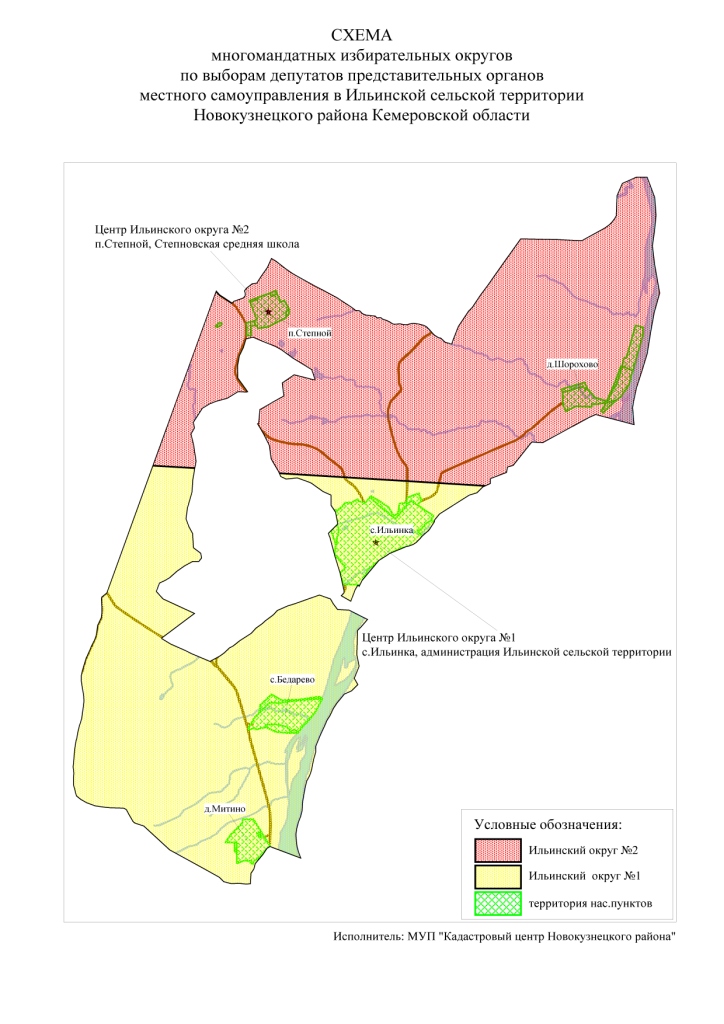  Ильинский избирательный округ   № 1(пятимандатный) Место нахождения окружной избирательной комиссии: г.Новокузнецк, ул.Сеченова, 25, здание администрации Новокузнецкого района.Численность избирателей: 1576 чел.В избирательный округ входят: с.Ильинка, с.Бедарево,  д.Митино. Ильинский избирательный округ № 2(пятимандатный) Место нахождения окружной избирательной комиссии: г.Новокузнецк, ул.Сеченова, 25, здание администрации Новокузнецкого района.Численность избирателей: 1513 чел.В избирательный округ входят: п. Степной,  д. Шорохово.